Упражнение 5. «Что в мешочке?»Понадобится небольшой полотняный мешочек и несколько небольших легко узнаваемых предметов, которые без труда помещаются в мешочек: кубик, мисочка, пирамидка, груша, яйцо, шарик, горшочек, молоточек и др. Детям очень нравятся эти мелкие предметы. Предлагаем ребенку выбрать предмет в мешочке на ощупь, назвать его, а потом уже вынуть и проверить, правильно ли угадан предмет.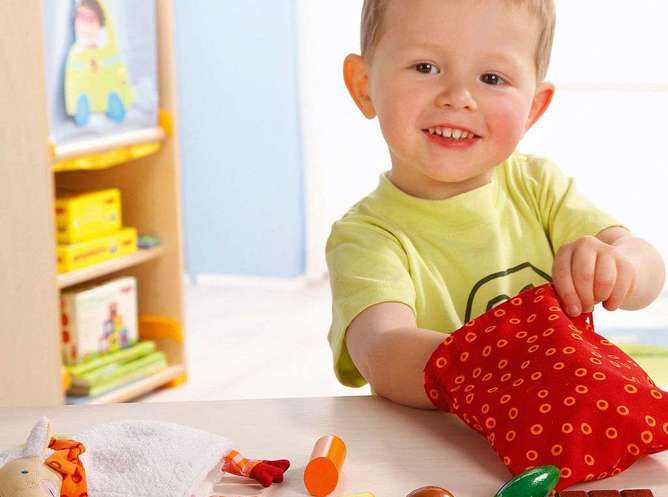 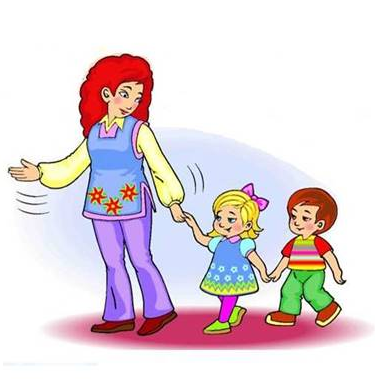 «Игра -  ведущий вид деятельности.Игра – развлечение.Игра – академия детской жизни. Игра – способ познания окружающего мира.Игра – организация детской жизнедеятельностиНижняя Тавда2022МАДОУ «Нижнетавдинский детский сад «Колосок»Консультативно-методический пункт «Школа молодого родителя»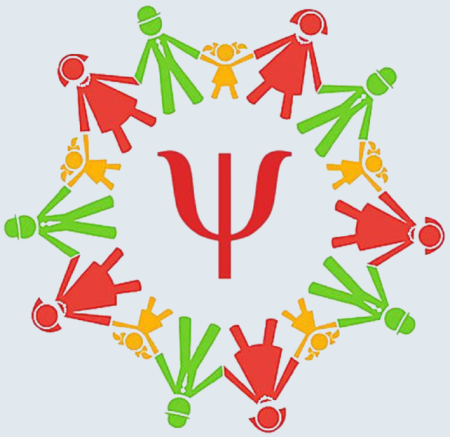 Развивающие упражнения для детей раннего возрастаСоставитель: Людмила Леонидовна Чераневапедагог-психологУпражнение 1. «Игра с пальчиками»Возьмите руку ребенка и, по очереди дотрагиваясь до каждого пальчика, произносите следующие слова:Этот пальчик в лес пошел, Этот пальчик гриб нашел, Этот пальчик чистить стал, Этот пальчик жарить стал, Этот пальчик все и съел, Оттого и потолстел.илиБольшаку — дрова рубить, А тебе — воды носить,А тебе — печи топить, А тебе — тесто месить,А малышке — песни петь, Песни петь да плясать, Родных братьев потешать.Постепенно это упражнение осваивается ребенком до самостоятельного выполнения (через 3-4 занятия).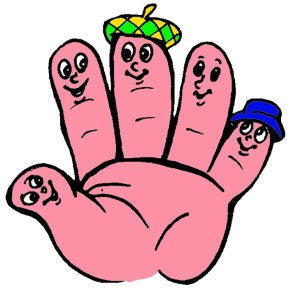 Упражнение 2. «Возьми мячик»Используется несколько предметов примерно одного размера, но разного цвета: 2-3 мячика из разного материала (резина, пластик), апельсин, несколько кубиков, 2-3 круглых яблока, клубок шерстяных ниток, цилиндр (жестяная баночка из-под кофе), конус.По команде взрослого играющий ребенок должен выбрать из них мячик. Предметы можно закрыть ширмой либо поставить ребенка спиной к столу, так, чтобы по команде он поворачивался и выбирал нужный предмет.Вариант: Возьми красный мячик. Вариант: Возьми красный, но не мячик. Вариант: Возьми мячик, но не красный.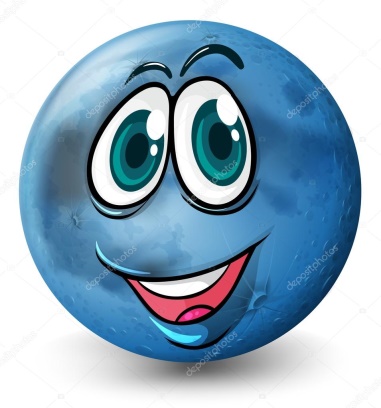 Упражнение 3. Развитие моторики и координации пальцев рукСоединяем кончики пальцев обеих рук. Надавили (какая рука сильнее?), отпустили, расслабили. Повторить упражнение 2-3 раза.Далее:•	«поиграли на пианино» (побегали пальчиками по столу);•	«побежали-побежали»	(пошевелили	пальцами растопыренных ладоней);•	«поймали муху» (резко сжали кулак);•	«отпустили муху» (резко разжали кулак);•	«дерево закачалось» (покачали над собой расслабленными кистями).Упражнение 4. «Что здесь?»Берем одну из коробок и, описывая предмет, но не показывая его, просим ребенка угадать, что это, например: круглый, красный с синим, хорошо прыгает, можно с ним играть. (Мяч.)